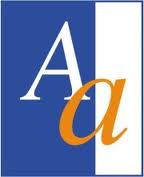 Ordine degli Architetti Pianificatori, Paesaggisti e Conservatoridella provincia di Agrigentovia Gaglio n°1 Agrigento - tel. 0922-29455 sito web: http://www.ordinearchitettiagrigento.it Incontro di aggiornamento formativoCATASTO – ESTIMO – ESPROPRIOLe novità normative e procedurali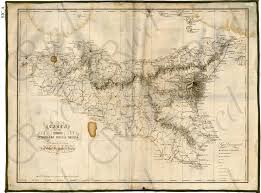 AGRIGENTOgiovedì, 14 aprile 2014 - ore 8,30Auditorium I.P.S.C.T. «Nicolò Gallo»c.da Calcarelle - via QuartararoIN COLLABORAZIONE CON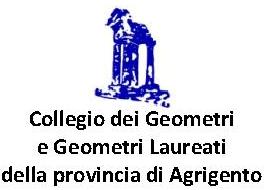 PROGRAMMAore 8:30	Registrazione dei partecipanti e salutiore 9:00	INIZIO LAVORIGeom, Vincenzo BellaviaPresidente del Collegio dei Geometri e G.L. della provincia di AgrigentoArch. Massimiliano TrapaniPresidente dell’Ordine degli Architetti, Pianificatori, Paesaggisti e Conservatori della provincia di  Agrigentoore 9:30 	RELAZIONIGeom. Antonino InfurnaAgenzia del Territorio di AgrigentoPREGEO 10.6: novità, criticità superate e da superareIng. Tiziana RisplendenteAgenzia del Territorio di AgrigentoLe commissioni Censuarie come delineate nel DLgs 198/2014Procedure espropriative: applicazione della L. 1149/67 e relative esclusioniComunicazioni di natura organizzativa dell’U.P.Dibattitoore 13:30	CHIUSURA LAVORIÈ stato richiesto al CNAPPC il riconoscimento dei crediti formativi, ai sensi dell’art. 7 del DPR n. 137/2012 e del punto 5.2 delle linee guida attuative del regolamento per l’aggiornamento.La partecipazione al Seminario è gratuita, ma bisognerà iscriversi al link dedicato sul sito www.ordinearchitettiagrigento.it Dipartimento Formazione O.A.P.P.C. AG: Giuseppe Mazzotta, Giuseppe Lalicata, Calogero Giglia